Teodora the lion protector mother That is the incredible story of a beautiful woman which has the spirit of the lion to protect all her children in the Andes of Peru and how she had management life to improve her live and her children. Teodora has 9 children, Doceli, Silvia, Raul, Rocio, LuzMarina, Yuliza, Veronica, Bania and the little Romario. Teodora grow up at the mountain Qesqa, 2 days walking from the closest town, Ollantaytambo, her father died when she was a baby, so she grow up with her mother and stepfather who wasn’t a good man.She used to come to Ollantaytambo to bring the products that her parents produce to interchange with bread, sugar, salt etc, and then come back to her home up to the mountains.She has beautiful memories of this journeys that she used to do one or two times a year, she describe, how beautiful the mountains are, the sound of the little river coming from the mountains, all the animals she would found all the way, never getting boring, always singing her native songs, talking with her horses, donkeys and mulas, asking the protection to the Apus, the spirits and Pachamama. When she was teenager, her mother died, she moved to the house of her godmother in a very far community where a boy fall in love of her, they got married and has children, but they needed to send the children to the school, so they moved to Ollantaytambo, they rented a little room where they used little with all the children.Teodora and her husband never when to the school, they couldn’t write or read, and the worst they only speak Quechua an ancient language, so it was very difficult for them to find a good job.Her husband frustrated start to drinking and at end becoming alcoholic, one day Teodora’s husband came to the house very drunk beat Teodora and the children, destroyed the furniture, pots, dishes, mattress, etc., and then he left the house.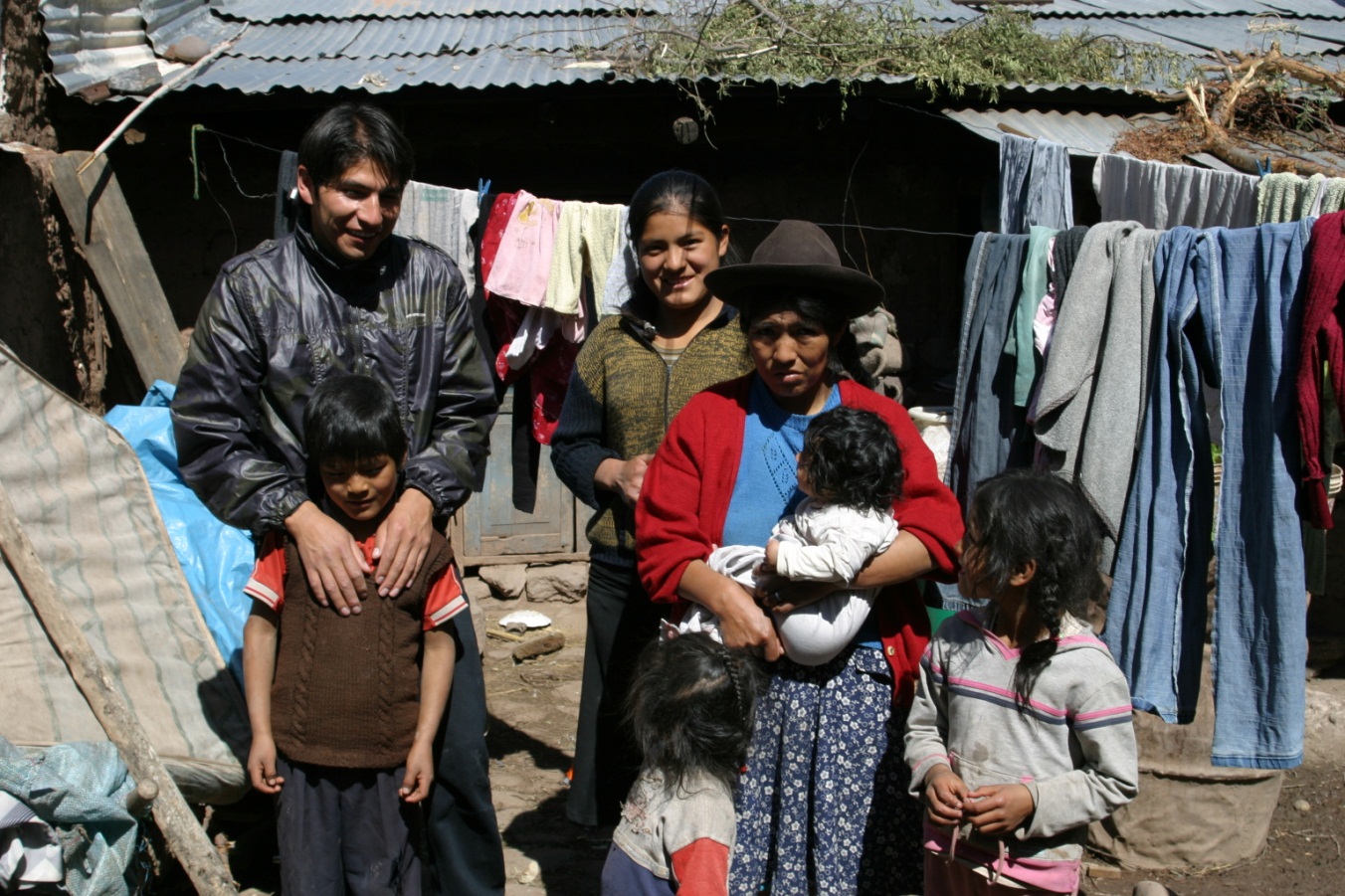 Teodora had been working very hard all her life, she always try to keep her family together and the children at the school, she wait up 2 am at the morning to manage everything, cook for her children, feed the small animal guinea pigs, chickens, ducks, etc etc, go out to look for job whatever she can find.And the children before they go to school they have to take the animals (cows, sheep, goats etc,etc) to the mountains around  so they can grass the whole day, then when they come back from school they go again to the mountain to pick up the animals.Now, Teodora had improved her life, she bought a little piece of land and with our help she built a little home, she opened a little busyness selling chicha drink for workers, her amount of animals had multiplied.Teodora wish at the future her children can have a profession and they can give the best in their lives.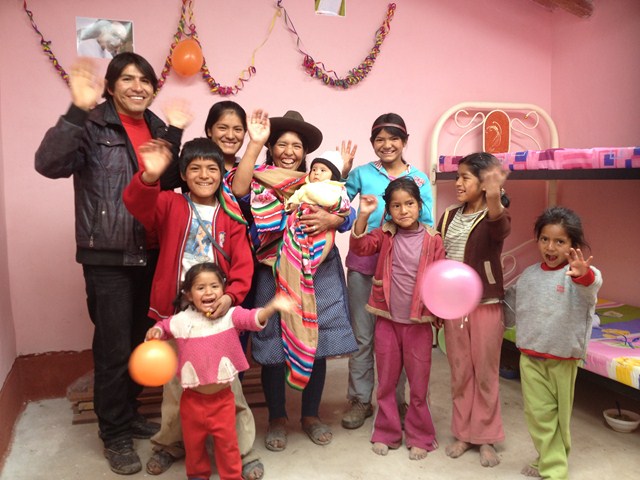 Teodora at her new home 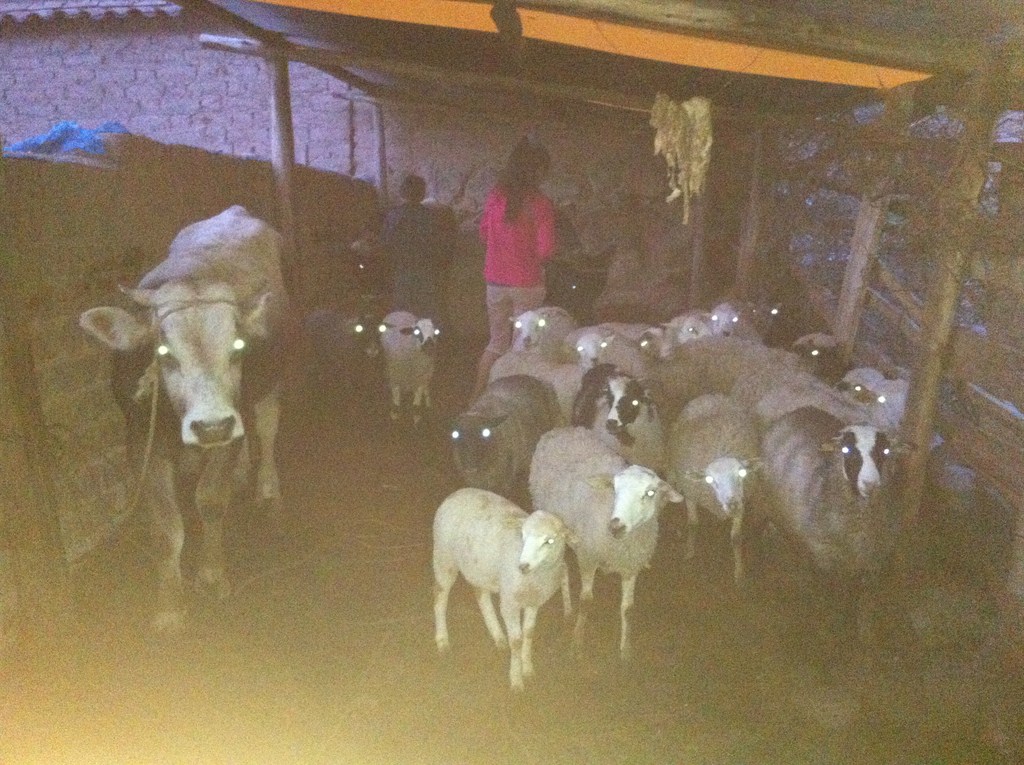 Teodora’s farm 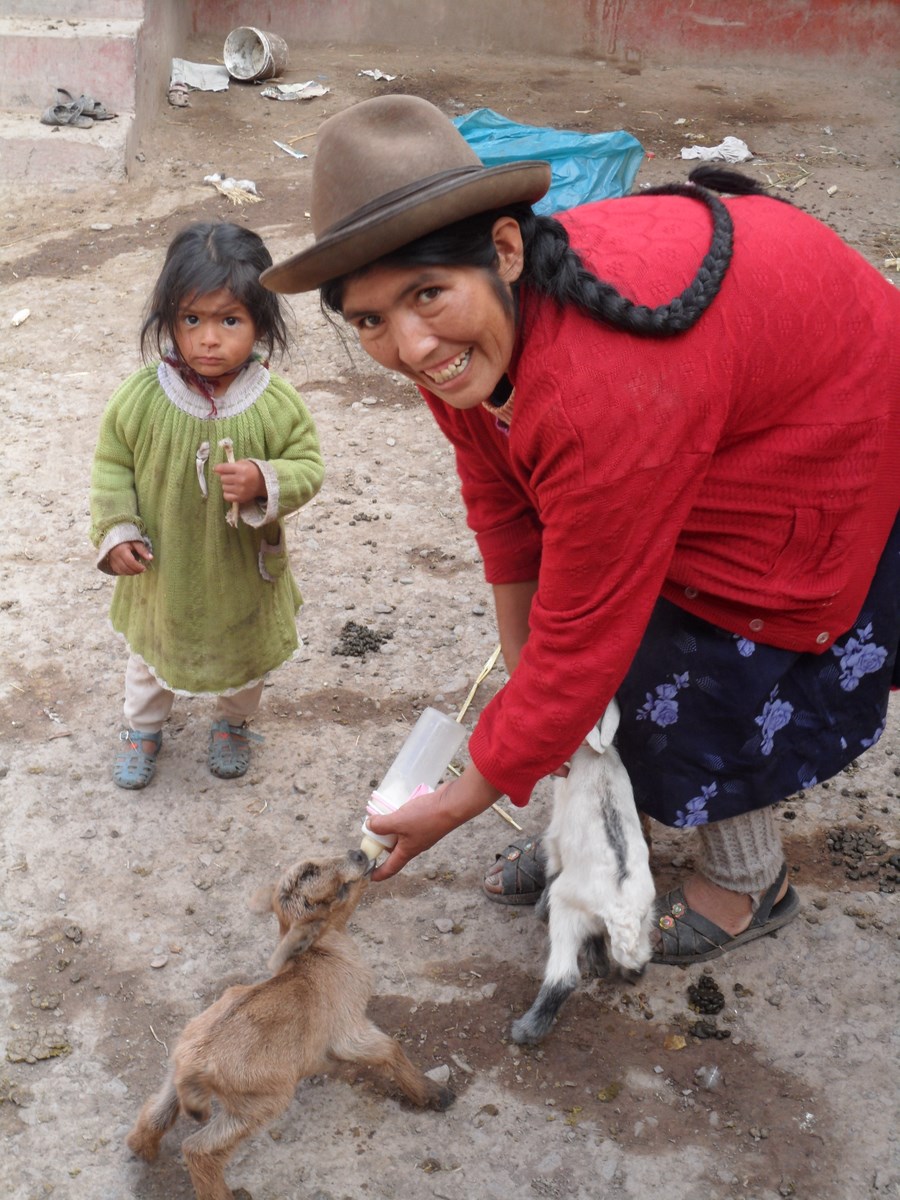 Teodora send you her gratitude following with big hug, she asks her spirits (the Apus) protect you, the same way they had been protected her and her children.